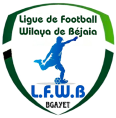 FEDERATION ALGERIENNE  DE  FOOTBALL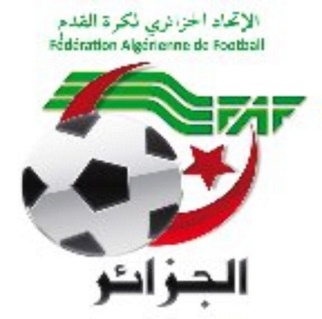 LIGUE DE  FOOTBALL  DE  LA  WILAYA  DE  BEJAIACité DES FRERES BOURENINE  BEJAIATel ( fax) 034 125 465                                                       Mail : liguefootballbejaia@gmail.comCOURRIER : ARRIVEEA - FAF / LNF / LFF/LRFA / LNF-S :LNFF :Nous transmettant la Programmation des rencontres de football (Séniors et Jeunes). Remerciements.FAF : A/S de la programmation des rencontres durant le mois du ramadhan. Noté.Synthèse d’évaluation des activités réalisées au 21/03/2024. Noté.B –DIVERSLigue sport et travail : Nous informant de l’arrêt de la compétition durant le mois du ramadhan. Remerciements.Mr  BOUATTA Abderezak (Arbitre) : mise en disponibilité pour les journées du 08 et 09 mars 2024 (raisons personnelles). Noté.Mr  RACHEK Abdelouhab (Arbitre) : mise en disponibilité pour les journées du 08 et 09 mars 2024 (raisons personnelles). Noté.Mr  BOUHADJ Omar (Arbitre) : mise en disponibilité pour les journées du 15 et 16 mars 2024 (raisons professionnelles). Noté.C- CLUBS :ESS : A/S de la programmation de la rencontre ESS/NRBS (S). Noté.CRM : Demande de report des rencontres de la catégorie jeunes (NRBS/CRM). Noté.FEDERATION ALGERIENNE DE FOOTBALL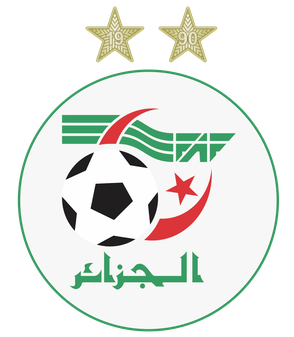 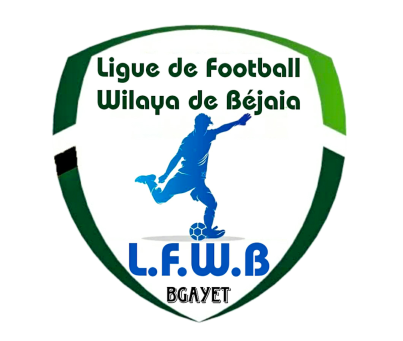 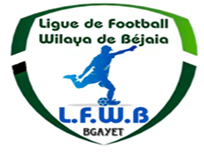 الاتحاد الجزائري لكرة القدمLIGUE DE FOOT BALL DE LA WILAYA DE BEJAIAرابطة كرة القدم لولاية بجاية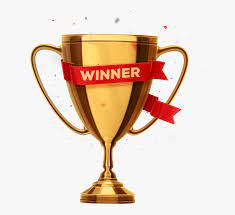         COUPE DE WILAYA 2023 – 2024         CATEGORIES U15 – U17 – U19REGLEMENT DE LA COMPETITIONLa compétition se déroulera en éliminatoires directes.Elle se jouera sur terrains neutres.Les frais d’organisation des rencontres seront supportés équitablement par les équipes domiciliées 1000,00 DA par équipe.Equipement des joueurs : Chaque Equipe doit disposer 02 tenues de couleurs différentes. En cas de confusion de couleurs et à défaut d’entente, l’Equipe tirée au sort en premier lieu est tenue de changer l’Equipement. Tout refus entraînerait l’annulation du match.Ballons : chaque équipe doit fournir quatre (04) ballons de compétition en bon état.Feuilles de match : chaque équipe doit se munir de feuilles de matchs.DUREE DES RENCONTRES :  • U-19 : 2 X 45’ • U-17 : 2 X 40’         Pas de prolongations • U-15 : 2 X 30’Les équipes qualifiées : catégories U19 – U17 – U15RESULTATS COUPE DE WILAYA1/16 DE FINALE U15 – U171/8 DE FINALE U19الاتحاد الجزائري لكرة القدم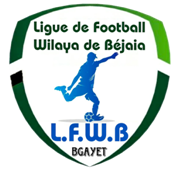 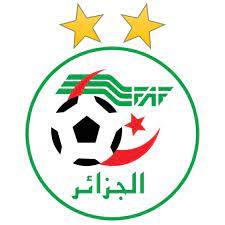 FEDERATION ALGERIENNE DE FOOT BALLرابطة كرة القدم لولاية بجايةLIGUE DE FOOT BALL DE LA WILAYA DE BEJAIA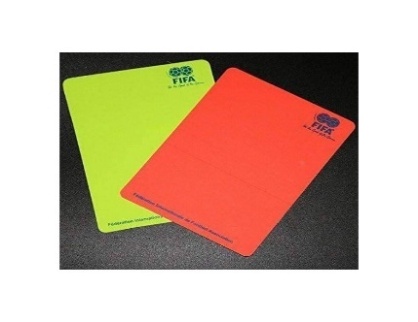 Membres présents :Mr BOUZELMADEN   MOHAMED   PRESIDENT DTWA.Mr YAHI                      OMAR             P/C FORMATION.Mr MESSAOUDI         AISSA             SECRETAIREMr BOUZERAR          AHMED           FORMATEUR.Mr IDIRENE                ZAHIR             FORMATEUR.COURRIERR ARIVEEARBITRE :Mr  BOUHADJ  OMAR (Arbitre) : mise en disponibilité les journées du 15 et 16/03/2024.DESIGNATIONDésignation des arbitres pour les 15 et 16 Mars 2024.             Honneur et Pré-Honneur.Désignation des arbitres pour les 15 et 16 Mars 2024.             Jeunes.                                    DEPARTEMENT DE L’ADMINISTRATION                                                          ET FINANCES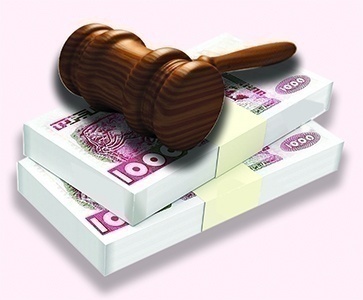 Membres présents : ABDELFETTAH       DAF      IDIRENE                 Membre      DJOUDER               SG      Ordre du jour :  Recouvrement des amendes parues au BO N° 20.Rappel Article 133 : Amendes Les amendes infligées à un club doivent être réglées dans un délai de trente (30) jours à compter de la date de notification. Passé le délai de trente (30) jours et après une dernière mise en demeure pour paiement sous huitaine, la ligue défalquera un (01) point par mois de retard à l’équipe seniors du club fautif. NOTE    AUX   CLUBSConformément aux dispositions de l’article 133 des RG relatif aux amendes, les Clubs concernés sont tenus de s’acquitter des montants indiqués ci-dessous au plus tard le Dimanche 14 Avril 2024 à 16 heure, soit en espèces soit par versement bancaire au compte B. E. A  N° : 00200040400425009397.      Après versement, il y a lieu d’adresser à la Ligue la copie du bordereau de      Versement bancaire.URGENT : ETAT RECAPITULATIF DES AMENDESETAT RECAPITULATIF DES AMENDESFEDERATION ALGERIENNE DE FOOTBALLالاتحاد الجزائري لكرة القدمLIGUE DE FOOT BALL DE LA WILAYA DE BEJAIAرابطة كرة القدم لولاية بجايةCOMMISSION JURIDICTIONNELLE DE DISCIPLINEMembres présents :Melle   FRISSOU        NADIA              JuristeMr      MEZIANE       KARIM             SecrétaireMr.     DJOUDER       A/MADJID      S/GENERALMembre absent (excusé) : Mr  IDIR   LAID  Membre (convalescent).Ordre du jour :   Traitements des Affaires Disciplinaires.Division « HONNEUR »Division «PRE- HONNEUR »Division « COUPE DE WILLAYA– U19 »Division « COUPE DE WILLAYA– U17 »ETAT RECAPITULATIF DES AFFAIRES   DISCIPLINAIRES TRAITEESJournées du 08/ ET 09.03.2024FEDERATION ALGERIENNE DE FOOTBALLالاتحاد الجزائري لكرة القدمLIGUE DE FOOT BALL DE LA WILAYA DE BEJAIAرابطة كرة القدم لولاية بجايةMembres présents :Mr     MOSTPHAOUI        LACHEMI             Président C.SMembres présents :Mr     AOUCHICHE          EL DJOUDI             Président C.JMr     LARABI                  SAID                        MembreMr     TABET                    YAHIA                     MembreObjet : étude des affaires litigieusesAffaire N° 26 : Rencontre   JSM – WRBO  (U17)  du 08/03/2024                                              COUPE DE WILAYANon déroulement de la rencontreAprès lecture de la feuille de match Attendu que la rencontre de coupe de Wilaya 2024 « U17 » JSM / WRBO était régulièrement programmée au stade de Bejaia Naceria ; Attendu qu’à l’heure prévue de la rencontre,  l’équipe du WRBO ne s’est pas présentée sur le terrain ;Attendu qu’en application de l’Article 67 du Règlement des Championnats de Football des catégories des Jeunes et après attente du délai règlementaire d’un quart d’heure (1/4), l’Arbitre Principal constatant effectivement l’absence de l’équipe : WRB Ouzellaguen, annula la rencontre ;Attendu que le club WRBO n’a fourni aucune justification à l’appui de son dossier ;Par ces motifs, la Commission décide :Match perdu par pénalité à l’équipe U17 du club WRBO au profit de celle du club JSM sur le score de 03 buts à 00.Amende de  15 000,00 DA (Quinze Mille Dinars) au club WRBO ;Art : 52 (amendé) du Règlement des championnats de football des catégories de jeunes.FEDERATION ALGERIENNE DE FOOTBALLالاتحاد الجزائري لكرة القدمLIGUE DE FOOT BALL DE LA WILAYA DE BEJAIAرابطة كرة القدم لولاية بجايةDIRECTION DES COMPETITIONSHONNEURPROGRAMMATION  16° JOURNEEVENDREDI 15 MARS 2024SAMEDI 16 MARS 2024&&&&&&&&&&&&&&&&&&&&&PRE-HONNEURPROGRAMMATION  16° JOURNEEVENDREDI 15 MARS 2024SAMEDI 16 MARS 2024&&&&&&&&&&&&&&&&&&&&&JEUNES GROUPE « 1 »PROGRAMMATION 12° JOURNEEVENDREDI 15 MARS 2024SAMEDI 16 MARS 2024&&&&&&&&&&&&&&&&&&&&&JEUNES GROUPE « 2 »PROGRAMMATION 13° JOURNEEVENDREDI 15 MARS 2024SAMEDI 16 MARS 2024&&&&&&&&&&&&&&&&&&&&&JEUNES GROUPE « 3 »PROGRAMMATION 12° JOURNEEVENDREDI 15 MARS 2024SAMEDI 16 MARS 2024&&&&&&&&&&&&&&&&&&&&JEUNES GROUPE « A »PROGRAMMATION 13° JOURNEESAMEDI 16 MARS 2024&&&&&&&&&&&&&&&&&&&JEUNES GROUPE « B »PROGRAMMATION 12° JOURNEEVENDREDI 15 MARS 2024SAMEDI 16 MARS 2024&&&&&&&&&&&&&&&&&&&JEUNES GROUPE « C »PROGRAMMATION 13° JOURNEEVENDREDI 15 MARS 2024SAMEDI 16 MARS 2024&&&&&&&&&&&&&&&&&&&&SOUS TOUTES RESERVES DE CHANGEMENT.DIVISION HONNEURCLASSEMENT 15° JOURNEESOUS TOUTES RESERVESDIVISION PRE-HONNEURCLASSEMENT 15° JOURNEESOUS TOUTES RESERVESCOMMISSIONS TRAVAUX 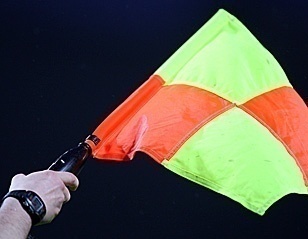 Causeries hebdomadaires.Désignation des arbitres pour les rencontres du vendredi 15, samedi 16 Mars 2024 (Honneur,  Pré-Honneur et jeunes).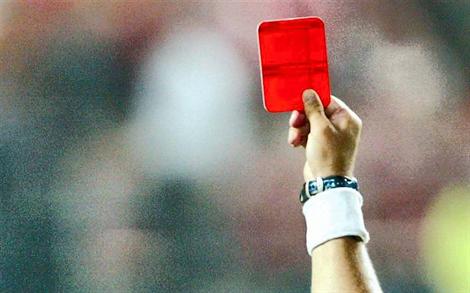 Etude de 14 affaires disciplinaires.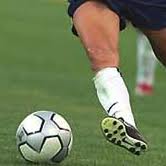 Homologation des résultats de la 15° journée « Honneur » séniors.Classement « Honneur» séniors.Homologation des résultats de la 15° journée « Pré-Honneur » séniors.Programmation de la 16° journée Honneur.Programmation de la 16° journée Pré-Honneur. Programmation catégorie jeunes :(U15-U17-U19)12° journée Groupe  « 1 » et « 3 ».13° journée Groupe « 2 ». (U15-U17)13° journée Groupe  « A » et « C ».12° journée Groupe  « B ».Formation 1er degré :Du dimanche 24/03/2024 au Jeudi 04/04/2024.N°U 19U 17U1501AS Oued Ghir02ES Beni Maouche03AS Ait Smail04NC Bejaia05IRB Bouhamza06CRB Ait R’ZineCRB Ait R’Zine07JS MelbouJS Melbou08NRB SmaounNRB SmaounNRB Smaoun09RC SeddoukRC Seddouk10EC AdekarEC Adekar11CR BejaiaCR Bejaia12JSC AokasJSC Aokas13JST Adekar14Gouraya Bejaia15ES Timezrit16O Tibane17O M’Cisna18OS Tazmalt19JS Ichelladhen20AS S.E.Tenine21MC Bejaia22JSA Amizour23AEF Sahel24WRB Ouzellaguen25NC Bejaia26JSB Amizour27US Soummam28EF Ibourassen29O Feraoun30RC Ighil Ali31OC Akfadou32CS BoudjellilN°RENCONTRESU15U1701OC Akfadou / WA Tala Hamza01 – 01OCA aux tirs au but (4-3)02RSC Akhenak / O Tibane01 – 0903AS Bouhamza / CS Boudjellil00 – 00CSB aux tirs au but (4-3)04O M’Cisna / El Flaye ACS02 – 02OMC aux tirs au but (4-1)05ASTW Bejaia / AEF Sahel01 – 0506Gouraya Bejaia / BC El Kseur04 – 0007JSC Aokas  / OS Tinebdar03 – 0108JSC Aokas  / ES Melbou05 – 0309JSA Amizour / ARB Barbacha01 – 01JSAA aux tirs au but (3-0)10JSA Amizour / CRB Ait R’Zine00 – 01 11JSB Amizour /  MC Bejaia04 – 03 01 – 0212O Feraoun /   OS Tazmalt01 – 0001 – 01OST aux tirs au but (4-3)13JS Melbou / WRB Ouzellaguen00 – 0103 – 00 (P)14EF Ibourassen  / JS Ichelladhen09 – 0102 – 0315ES Timezrit / US Soummam00 – 0202 – 02EST aux tirs au but (4-3)16CR Bejaia /  JS Chemini02 – 0003 – 0217IRB Bouhamza / RC Seddouk02 – 0801 – 0418NC Bejaia / AS S.E.Tenine03 – 0002 – 0819JST Adekar / RC Ighil Ali01 – 01RCIA aux tirs au but (4-1)01 – 0020US Kendira / EC Adekar00 – 0102 – 0321NRB SmaounExemptExemptN°RENCONTRESU1901AS Oued Ghir  /   JSB Amizour 01 – 0002JS Melbou  /   WRB Ouzellaguen 04 – 0003JSA Amizour  /   CRB Ait R’Zine00 – 0104IRB Bouhamza  /  RC Seddouk02 – 0105NC Bejaia / US Beni Mansour03 – 0206ES Timezrit / ES Beni Maouche01 – 0307AS Ait Smail / OS Tazmalt03 – 0008NRB SmaounExemptN°CLUBDIVISIONAMENDE CJDAMENDE  DOC1NC BEJAIAHONNEUR5 000,002O M’CISNAHONNEUR15 000,003RC SEDDOUKHONNEUR10 000,004JS MELBOUHONNEUR5 000,005OS TAZMALTPRE-HONNEUR20 000,006WRB OUZELLAGUENPRE-HONNEUR6 500,0015 000,007IRB BOUHAMZAJEUNES1 500,00N°CLUBDIVISIONAMENDE CJDDELAI DE PAYEMENT 1NC BEJAIAHONNEUR3 000,00Ces clubs sont tenus de s’acquitter des montants indiqués au plus tard le Mercredi 20 Mars 2024, faute de quoi la ligue défalquera un (01) point à compter du jeudi 21/03/2024.2JS MELBOUHONNEUR5 000,00Ces clubs sont tenus de s’acquitter des montants indiqués au plus tard le Mercredi 20 Mars 2024, faute de quoi la ligue défalquera un (01) point à compter du jeudi 21/03/2024.3CRB AOKASHONNEUR8 000,00Ces clubs sont tenus de s’acquitter des montants indiqués au plus tard le Mercredi 20 Mars 2024, faute de quoi la ligue défalquera un (01) point à compter du jeudi 21/03/2024.4US SOUMMAMHONNEUR10 000,00Ces clubs sont tenus de s’acquitter des montants indiqués au plus tard le Mercredi 20 Mars 2024, faute de quoi la ligue défalquera un (01) point à compter du jeudi 21/03/2024.5AS OUED GHIRHONNEUR22 500,00Ces clubs sont tenus de s’acquitter des montants indiqués au plus tard le Mercredi 20 Mars 2024, faute de quoi la ligue défalquera un (01) point à compter du jeudi 21/03/2024.6WRB OUZELLAGUENPRE-HONNEUR1 500,00Ces clubs sont tenus de s’acquitter des montants indiqués au plus tard le Mercredi 20 Mars 2024, faute de quoi la ligue défalquera un (01) point à compter du jeudi 21/03/2024.7IRB BOUHAMZAPRE-HONNEUR5 000,00Ces clubs sont tenus de s’acquitter des montants indiqués au plus tard le Mercredi 20 Mars 2024, faute de quoi la ligue défalquera un (01) point à compter du jeudi 21/03/2024.8OC AKFADOUPRE-HONNEUR5 000,00Ces clubs sont tenus de s’acquitter des montants indiqués au plus tard le Mercredi 20 Mars 2024, faute de quoi la ligue défalquera un (01) point à compter du jeudi 21/03/2024.9OS TAZMALTPRE-HONNEUR5 500,00Ces clubs sont tenus de s’acquitter des montants indiqués au plus tard le Mercredi 20 Mars 2024, faute de quoi la ligue défalquera un (01) point à compter du jeudi 21/03/2024.10AS AIT SMAILPRE-HONNEUR6 500,00Ces clubs sont tenus de s’acquitter des montants indiqués au plus tard le Mercredi 20 Mars 2024, faute de quoi la ligue défalquera un (01) point à compter du jeudi 21/03/2024.11ES SMAOUNPRE-HONNEUR12 500,00Ces clubs sont tenus de s’acquitter des montants indiqués au plus tard le Mercredi 20 Mars 2024, faute de quoi la ligue défalquera un (01) point à compter du jeudi 21/03/2024.12JS BEJAIAPRE-HONNEUR15 000,00Ces clubs sont tenus de s’acquitter des montants indiqués au plus tard le Mercredi 20 Mars 2024, faute de quoi la ligue défalquera un (01) point à compter du jeudi 21/03/2024.13AJT BEJAIAJEUNES1 000,00Ces clubs sont tenus de s’acquitter des montants indiqués au plus tard le Mercredi 20 Mars 2024, faute de quoi la ligue défalquera un (01) point à compter du jeudi 21/03/2024.14RC IGHIL ALIJEUNES1 000,00Ces clubs sont tenus de s’acquitter des montants indiqués au plus tard le Mercredi 20 Mars 2024, faute de quoi la ligue défalquera un (01) point à compter du jeudi 21/03/2024.15GC BEJAOUIJEUNES2 000,00Ces clubs sont tenus de s’acquitter des montants indiqués au plus tard le Mercredi 20 Mars 2024, faute de quoi la ligue défalquera un (01) point à compter du jeudi 21/03/2024.16AS BOUHAMZAJEUNES2 500,00Ces clubs sont tenus de s’acquitter des montants indiqués au plus tard le Mercredi 20 Mars 2024, faute de quoi la ligue défalquera un (01) point à compter du jeudi 21/03/2024.17JSA AMIZOURJEUNES3 000,00Ces clubs sont tenus de s’acquitter des montants indiqués au plus tard le Mercredi 20 Mars 2024, faute de quoi la ligue défalquera un (01) point à compter du jeudi 21/03/2024.18ES TIMEZRITJEUNES3 500,00Ces clubs sont tenus de s’acquitter des montants indiqués au plus tard le Mercredi 20 Mars 2024, faute de quoi la ligue défalquera un (01) point à compter du jeudi 21/03/2024.19MC BEJAIAJEUNES5 000,00Ces clubs sont tenus de s’acquitter des montants indiqués au plus tard le Mercredi 20 Mars 2024, faute de quoi la ligue défalquera un (01) point à compter du jeudi 21/03/2024.20EF IBOURASSENJEUNES14 000,00Ces clubs sont tenus de s’acquitter des montants indiqués au plus tard le Mercredi 20 Mars 2024, faute de quoi la ligue défalquera un (01) point à compter du jeudi 21/03/2024.21AS S.E.TENINEJEUNES20 000,00Ces clubs sont tenus de s’acquitter des montants indiqués au plus tard le Mercredi 20 Mars 2024, faute de quoi la ligue défalquera un (01) point à compter du jeudi 21/03/2024.22JS DJOUA30 000,00Ces clubs sont tenus de s’acquitter des montants indiqués au plus tard le Mercredi 20 Mars 2024, faute de quoi la ligue défalquera un (01) point à compter du jeudi 21/03/2024.N°CLUBDIVISIONAMENDE CJDPVDELAI DE PAYEMENT 01US SOUMMAMHONNEUR5 000,00N° 1720 Mars 202402O M’CISNAHONNEUR1 500,00N° 1720 Mars 202403ES SMAOUNPRE-HONNEUR7 000,00N° 1720 Mars 202404OS TAZMALTPRE-HONNEUR1 500,00N° 1720 Mars 202405ES TIMEZRITJEUNES3 000,00N° 1720 Mars 202401AS OUED GHIRHONNEUR12 000,00N° 1827 Mars 202402JSB AMIZOURHONNEUR1 500,0003O M’CISNAHONNEUR7 500,0004JS I. OUAZZOUGHONNEUR5 500,0005JST ADEKARPRE-HONNEUR6 500,0001ES SMAOUNPRE-HONNEUR10 000,00N° 1907 Avril 20241NC BEJAIAHONNEUR5 000,00N° 2014 Avril 20242O M’CISNAHONNEUR15 000,00N° 2014 Avril 20243RC SEDDOUKHONNEUR10 000,00N° 2014 Avril 20244JS MELBOUHONNEUR5 000,00N° 2014 Avril 20245OS TAZMALTPRE-HONNEUR20 000,00N° 2014 Avril 20246WRB OUZELLAGUENPRE-HONNEUR21 500,00N° 2014 Avril 20247IRB BOUHAMZAJEUNES1 500,00N° 2014 Avril 2024Affaire n°218 : Rencontre * JSM –  NCB * Du 08.03.2024Affaire n°218 : Rencontre * JSM –  NCB * Du 08.03.2024Affaire n°218 : Rencontre * JSM –  NCB * Du 08.03.2024Affaire n°218 : Rencontre * JSM –  NCB * Du 08.03.2024Affaire n°218 : Rencontre * JSM –  NCB * Du 08.03.2024Affaire n°218 : Rencontre * JSM –  NCB * Du 08.03.2024Affaire n°218 : Rencontre * JSM –  NCB * Du 08.03.2024TypeClubNom et PrénomLicenceMotif SanctionAmendeArticleJoueurNCBBENIDIRI        MASSINISSAJ0484(04) matchs  fermes de suspension pour insultes envers officiels5000 DA112JoueurJSMOMAR            MAHDIJ0391« Avertissement » JD--ENTRAINEURJSMHADDAD MOHAMED   lic  N° 22W06E0017 - Avertissement non comptabilisé + 5.000 DA d’Amende pour contestation de décision (Circulaire N°002 de la FAF du 09/11/2023)HADDAD MOHAMED   lic  N° 22W06E0017 - Avertissement non comptabilisé + 5.000 DA d’Amende pour contestation de décision (Circulaire N°002 de la FAF du 09/11/2023)HADDAD MOHAMED   lic  N° 22W06E0017 - Avertissement non comptabilisé + 5.000 DA d’Amende pour contestation de décision (Circulaire N°002 de la FAF du 09/11/2023)HADDAD MOHAMED   lic  N° 22W06E0017 - Avertissement non comptabilisé + 5.000 DA d’Amende pour contestation de décision (Circulaire N°002 de la FAF du 09/11/2023)HADDAD MOHAMED   lic  N° 22W06E0017 - Avertissement non comptabilisé + 5.000 DA d’Amende pour contestation de décision (Circulaire N°002 de la FAF du 09/11/2023)Affaire n° 219: Rencontre *JSBA –  CRM* Du 09.03.2024Affaire n° 219: Rencontre *JSBA –  CRM* Du 09.03.2024Affaire n° 219: Rencontre *JSBA –  CRM* Du 09.03.2024Affaire n° 219: Rencontre *JSBA –  CRM* Du 09.03.2024Affaire n° 219: Rencontre *JSBA –  CRM* Du 09.03.2024Affaire n° 219: Rencontre *JSBA –  CRM* Du 09.03.2024Affaire n° 219: Rencontre *JSBA –  CRM* Du 09.03.2024TypeClubNom et PrénomLicenceMotif SanctionAmendeArticleJoueurJSBAMAHIOUT      ISLAM    J0194« Avertissement » CAS--JoueurCRMTALBI  MOHAMED AMINEJ0716« Avertissement » CAS--Affaire n°220 : Rencontre * RCS –  OMC* Du 08.03.2024Affaire n°220 : Rencontre * RCS –  OMC* Du 08.03.2024Affaire n°220 : Rencontre * RCS –  OMC* Du 08.03.2024Affaire n°220 : Rencontre * RCS –  OMC* Du 08.03.2024Affaire n°220 : Rencontre * RCS –  OMC* Du 08.03.2024Affaire n°220 : Rencontre * RCS –  OMC* Du 08.03.2024Affaire n°220 : Rencontre * RCS –  OMC* Du 08.03.2024TypeClubNom et PrénomLicenceMotif SanctionAmendeArticleJoueurRCSMSILI            HAKIMJ0185« Avertissement » JD--JoueurRCSSIGHIT           LOUNESJ0817« Avertissement » JD--JoueurRCSDJEBBARI     SALIMJ0816« Avertissement » JD--JoueurRCSTOUATI        WALIDJ0315« Avertissement » CAS--JoueurOMCMAZOUZ     RABAHJ0811« Avertissement » CAS--JoueurOMCMAINA BOUCAR MOUSSAJ0621« Avertissement » CAS--JoueurOMCBOUHADJ  KOSSEILA   lic  N° 22W06J0613 - Avertissement non comptabilisé + 5.000 DA d’Amende pour contestation de décision (Circulaire N°002 de la FAF du 09/11/2023)BOUHADJ  KOSSEILA   lic  N° 22W06J0613 - Avertissement non comptabilisé + 5.000 DA d’Amende pour contestation de décision (Circulaire N°002 de la FAF du 09/11/2023)BOUHADJ  KOSSEILA   lic  N° 22W06J0613 - Avertissement non comptabilisé + 5.000 DA d’Amende pour contestation de décision (Circulaire N°002 de la FAF du 09/11/2023)BOUHADJ  KOSSEILA   lic  N° 22W06J0613 - Avertissement non comptabilisé + 5.000 DA d’Amende pour contestation de décision (Circulaire N°002 de la FAF du 09/11/2023)BOUHADJ  KOSSEILA   lic  N° 22W06J0613 - Avertissement non comptabilisé + 5.000 DA d’Amende pour contestation de décision (Circulaire N°002 de la FAF du 09/11/2023)10.000 DA d’amende au club RSC  pour l’utilisation de fumigènes dans les tribunes  (ART 48 - RG AMATEUR).10.000 DA d’amende au club RSC  pour l’utilisation de fumigènes dans les tribunes  (ART 48 - RG AMATEUR).10.000 DA d’amende au club RSC  pour l’utilisation de fumigènes dans les tribunes  (ART 48 - RG AMATEUR).10.000 DA d’amende au club RSC  pour l’utilisation de fumigènes dans les tribunes  (ART 48 - RG AMATEUR).10.000 DA d’amende au club RSC  pour l’utilisation de fumigènes dans les tribunes  (ART 48 - RG AMATEUR).10.000 DA d’amende au club RSC  pour l’utilisation de fumigènes dans les tribunes  (ART 48 - RG AMATEUR).10.000 DA d’amende au club RSC  pour l’utilisation de fumigènes dans les tribunes  (ART 48 - RG AMATEUR).10.000 DA d’amende au club OMC  pour l’utilisation de fumigènes dans les tribunes  (ART 48 - RG AMATEUR).10.000 DA d’amende au club OMC  pour l’utilisation de fumigènes dans les tribunes  (ART 48 - RG AMATEUR).10.000 DA d’amende au club OMC  pour l’utilisation de fumigènes dans les tribunes  (ART 48 - RG AMATEUR).10.000 DA d’amende au club OMC  pour l’utilisation de fumigènes dans les tribunes  (ART 48 - RG AMATEUR).10.000 DA d’amende au club OMC  pour l’utilisation de fumigènes dans les tribunes  (ART 48 - RG AMATEUR).10.000 DA d’amende au club OMC  pour l’utilisation de fumigènes dans les tribunes  (ART 48 - RG AMATEUR).10.000 DA d’amende au club OMC  pour l’utilisation de fumigènes dans les tribunes  (ART 48 - RG AMATEUR).Affaire n° 221 : Rencontre * ASOG –  CRBA * Du 09.03.2024Affaire n° 221 : Rencontre * ASOG –  CRBA * Du 09.03.2024Affaire n° 221 : Rencontre * ASOG –  CRBA * Du 09.03.2024Affaire n° 221 : Rencontre * ASOG –  CRBA * Du 09.03.2024Affaire n° 221 : Rencontre * ASOG –  CRBA * Du 09.03.2024Affaire n° 221 : Rencontre * ASOG –  CRBA * Du 09.03.2024Affaire n° 221 : Rencontre * ASOG –  CRBA * Du 09.03.2024TypeClubNom et PrénomLicenceMotif SanctionAmendeArticleJoueurASOGALLAOUACHE      LAIDJ0153« Avertissement » CAS--JoueurASOGAMRI                   RAHIMJ5908« Avertissement » CAS--JoueurASOGAYAD                    AMINEJ0145« Avertissement » CAS--JoueurCRBAZOUGAB   FARESJ0285« Avertissement » CAS--Affaire n° 222 : Rencontre * ARBB –  JSIO * Du 08.03.2024Affaire n° 222 : Rencontre * ARBB –  JSIO * Du 08.03.2024Affaire n° 222 : Rencontre * ARBB –  JSIO * Du 08.03.2024Affaire n° 222 : Rencontre * ARBB –  JSIO * Du 08.03.2024Affaire n° 222 : Rencontre * ARBB –  JSIO * Du 08.03.2024Affaire n° 222 : Rencontre * ARBB –  JSIO * Du 08.03.2024Affaire n° 222 : Rencontre * ARBB –  JSIO * Du 08.03.2024TypeClubNom et PrénomLicenceMotif SanctionAmendeArticleJoueurJSIOMOUHOUBI        FAYCALJ0313« Avertissement » JD--Affaire n° 223 : Rencontre * USS –  USBM * Du 08.03.2024Affaire n° 223 : Rencontre * USS –  USBM * Du 08.03.2024Affaire n° 223 : Rencontre * USS –  USBM * Du 08.03.2024Affaire n° 223 : Rencontre * USS –  USBM * Du 08.03.2024Affaire n° 223 : Rencontre * USS –  USBM * Du 08.03.2024Affaire n° 223 : Rencontre * USS –  USBM * Du 08.03.2024Affaire n° 223 : Rencontre * USS –  USBM * Du 08.03.2024TypeClubNom et PrénomLicenceMotif SanctionAmendeArticleJoueurUSSSOUICI            SOUHILJ0493« Avertissement » CAS--JoueurUSSTIHAMINE  MD/ TAYEBJ0489« Avertissement » JD--JoueurUSSIFOURAH      DJAMELJ0602« Avertissement » CAS--JoueurUSSAKKAR         SIDALIJ0495« Avertissement » JD--JoueurUSBMBELKHIDER     KARIMJ0130« Avertissement » CAS--JoueurUSBMABBASSI      SYPHAXJ0116« Avertissement » CAS--Affaire n° 224 : Rencontre * ARBB –  JSIO * Du 08.03.2024Affaire n° 224 : Rencontre * ARBB –  JSIO * Du 08.03.2024Affaire n° 224 : Rencontre * ARBB –  JSIO * Du 08.03.2024Affaire n° 224 : Rencontre * ARBB –  JSIO * Du 08.03.2024Affaire n° 224 : Rencontre * ARBB –  JSIO * Du 08.03.2024Affaire n° 224 : Rencontre * ARBB –  JSIO * Du 08.03.2024Affaire n° 224 : Rencontre * ARBB –  JSIO * Du 08.03.2024TypeClubNom et PrénomLicenceMotif SanctionAmendeArticleJoueurJSIOMOUHOUBI        FAYCALJ0313« Avertissement » JD--Affaire n° 225 : Rencontre * JSB –  ASAS * Du 09.03.2024Affaire n° 225 : Rencontre * JSB –  ASAS * Du 09.03.2024Affaire n° 225 : Rencontre * JSB –  ASAS * Du 09.03.2024Affaire n° 225 : Rencontre * JSB –  ASAS * Du 09.03.2024Affaire n° 225 : Rencontre * JSB –  ASAS * Du 09.03.2024Affaire n° 225 : Rencontre * JSB –  ASAS * Du 09.03.2024Affaire n° 225 : Rencontre * JSB –  ASAS * Du 09.03.2024TypeClubNom et PrénomLicenceMotif SanctionAmendeArticleJoueurASASFENGAL     HICHAMJ1739(01) match  ferme de suspension pour cumul-103JoueurJSBYAHIAOUI  BADREDDINEJ0987« Avertissement » AJ--Affaire n°  226: Rencontre * OST –  WRBO * Du 09.03.2024Affaire n°  226: Rencontre * OST –  WRBO * Du 09.03.2024Affaire n°  226: Rencontre * OST –  WRBO * Du 09.03.2024Affaire n°  226: Rencontre * OST –  WRBO * Du 09.03.2024Affaire n°  226: Rencontre * OST –  WRBO * Du 09.03.2024Affaire n°  226: Rencontre * OST –  WRBO * Du 09.03.2024Affaire n°  226: Rencontre * OST –  WRBO * Du 09.03.2024TypeClubNom et PrénomLicenceMotif SanctionAmendeArticleJoueurOSTAKKOUCHE      MISSIPSSA-lic  N° 22W06J0553 - Avertissement non comptabilisé + 5.000 DA d’Amende pour contestation de décision (Circulaire N°002 de la FAF du 09/11/2023)AKKOUCHE      MISSIPSSA-lic  N° 22W06J0553 - Avertissement non comptabilisé + 5.000 DA d’Amende pour contestation de décision (Circulaire N°002 de la FAF du 09/11/2023)AKKOUCHE      MISSIPSSA-lic  N° 22W06J0553 - Avertissement non comptabilisé + 5.000 DA d’Amende pour contestation de décision (Circulaire N°002 de la FAF du 09/11/2023)AKKOUCHE      MISSIPSSA-lic  N° 22W06J0553 - Avertissement non comptabilisé + 5.000 DA d’Amende pour contestation de décision (Circulaire N°002 de la FAF du 09/11/2023)AKKOUCHE      MISSIPSSA-lic  N° 22W06J0553 - Avertissement non comptabilisé + 5.000 DA d’Amende pour contestation de décision (Circulaire N°002 de la FAF du 09/11/2023)JoueurOSTTITOUAH        DJAHIDJ0878« Avertissement » JD--JoueurOSTLOUAHID      ADELJ0429Six (06) mois  fermes de suspension pour crachat envers officiels10.000 DA116JoueurOSTAZIZI           DJABERJ0519(04) matchs  fermes de suspension pour insultes envers officiels5000 DA112JoueurWRBOBEHNOUS  ZAHIR-lic  N° 22W06J0857 - Avertissement non comptabilisé + 5.000 DA d’Amende pour contestation de décision (Circulaire N°002 de la FAF du 09/11/2023)BEHNOUS  ZAHIR-lic  N° 22W06J0857 - Avertissement non comptabilisé + 5.000 DA d’Amende pour contestation de décision (Circulaire N°002 de la FAF du 09/11/2023)BEHNOUS  ZAHIR-lic  N° 22W06J0857 - Avertissement non comptabilisé + 5.000 DA d’Amende pour contestation de décision (Circulaire N°002 de la FAF du 09/11/2023)BEHNOUS  ZAHIR-lic  N° 22W06J0857 - Avertissement non comptabilisé + 5.000 DA d’Amende pour contestation de décision (Circulaire N°002 de la FAF du 09/11/2023)BEHNOUS  ZAHIR-lic  N° 22W06J0857 - Avertissement non comptabilisé + 5.000 DA d’Amende pour contestation de décision (Circulaire N°002 de la FAF du 09/11/2023)Affaire n°227  : Rencontre * JSM –  WRBO * Du 08.03.2024Affaire n°227  : Rencontre * JSM –  WRBO * Du 08.03.2024Affaire n°227  : Rencontre * JSM –  WRBO * Du 08.03.2024Affaire n°227  : Rencontre * JSM –  WRBO * Du 08.03.2024Affaire n°227  : Rencontre * JSM –  WRBO * Du 08.03.2024Affaire n°227  : Rencontre * JSM –  WRBO * Du 08.03.2024Affaire n°227  : Rencontre * JSM –  WRBO * Du 08.03.2024TypeClubNom et PrénomLicenceMotif SanctionAmendeArticleJoueurWRBOACHAT     ABDENOURJ3737(02) matchs  fermes de suspension pour comportement antisportif envers personne autre qu’un officiel de match1.500 DA97JoueurWRBODJAIL           ISLAMJ3055(01) match  ferme de suspension pour cumul-90JoueurWRBOHAMADACHE     SAMYJ5031« Avertissement » JD--JoueurWRBOTOUATI        SAIDJ3015« Avertissement » CAS--JoueurJSMHADDAD     SAMY    J0013« Avertissement » CAS--JoueurJSMMERABTI    YAHIAJ0016« Avertissement » AJ--Affaire n° 226 : Rencontre * ASOG –  JSBA * Du 08.03.2024Affaire n° 226 : Rencontre * ASOG –  JSBA * Du 08.03.2024Affaire n° 226 : Rencontre * ASOG –  JSBA * Du 08.03.2024Affaire n° 226 : Rencontre * ASOG –  JSBA * Du 08.03.2024Affaire n° 226 : Rencontre * ASOG –  JSBA * Du 08.03.2024Affaire n° 226 : Rencontre * ASOG –  JSBA * Du 08.03.2024Affaire n° 226 : Rencontre * ASOG –  JSBA * Du 08.03.2024TypeClubNom et PrénomLicenceMotif SanctionAmendeArticleJoueurASOGMEZIANI          RAYANEJ2123« Avertissement » CAS--JoueurASOGHABIBECHE     YOUDAS   J2114« Avertissement » JD--JoueurASOSZADIR            NASREDDINEJ2126« Avertissement » CAS--JoueurASOGSEBAIHI         FAWZIJ2108« Avertissement » CAS--JoueurJSBASAADI            FAYCALJ1149« Avertissement » CAS--JoueurJSBAMESSOUAF  Ab/RAHIMJ1477« Avertissement » JD--Affaire n°228  : Rencontre * JSAA   –  CRBAR * Du 09.03.2024Affaire n°228  : Rencontre * JSAA   –  CRBAR * Du 09.03.2024Affaire n°228  : Rencontre * JSAA   –  CRBAR * Du 09.03.2024Affaire n°228  : Rencontre * JSAA   –  CRBAR * Du 09.03.2024Affaire n°228  : Rencontre * JSAA   –  CRBAR * Du 09.03.2024Affaire n°228  : Rencontre * JSAA   –  CRBAR * Du 09.03.2024Affaire n°228  : Rencontre * JSAA   –  CRBAR * Du 09.03.2024TypeClubNom et PrénomLicenceMotif SanctionAmendeArticleJoueurCRBARBESSAI          ADEMJ0661« Avertissement » CAS--JoueurCRBARMANSOURI    YANISJ0679« Avertissement » CAS--JoueurCRBARBESSAI    BADREDDINEJ0662« Avertissement » JD--JoueurCRBAROURABAH   FAHIMJ0666« Avertissement » CAS--JoueurJSAAGHEBRIOUA    RAMYJ1234« Avertissement » JD--Affaire n°229  : Rencontre * IRBB –  RCS * Du 09.03.2024Affaire n°229  : Rencontre * IRBB –  RCS * Du 09.03.2024Affaire n°229  : Rencontre * IRBB –  RCS * Du 09.03.2024Affaire n°229  : Rencontre * IRBB –  RCS * Du 09.03.2024Affaire n°229  : Rencontre * IRBB –  RCS * Du 09.03.2024Affaire n°229  : Rencontre * IRBB –  RCS * Du 09.03.2024Affaire n°229  : Rencontre * IRBB –  RCS * Du 09.03.2024TypeClubNom et PrénomLicenceMotif SanctionAmendeArticleJoueurIRBBHTIGHERMINE     NAHID-J2648- Avertissement non comptabilisé + 1500 DA d’Amende pour contestation de décision (Circulaire N°002 de la FAF du 09/11/2023)TIGHERMINE     NAHID-J2648- Avertissement non comptabilisé + 1500 DA d’Amende pour contestation de décision (Circulaire N°002 de la FAF du 09/11/2023)TIGHERMINE     NAHID-J2648- Avertissement non comptabilisé + 1500 DA d’Amende pour contestation de décision (Circulaire N°002 de la FAF du 09/11/2023)TIGHERMINE     NAHID-J2648- Avertissement non comptabilisé + 1500 DA d’Amende pour contestation de décision (Circulaire N°002 de la FAF du 09/11/2023)TIGHERMINE     NAHID-J2648- Avertissement non comptabilisé + 1500 DA d’Amende pour contestation de décision (Circulaire N°002 de la FAF du 09/11/2023)JoueurRCSIARICHENE       AMINEJ1325« Avertissement » AJ--Affaire n° 230 : Rencontre * JSBA –  MCB * Du 08.03.2024Affaire n° 230 : Rencontre * JSBA –  MCB * Du 08.03.2024Affaire n° 230 : Rencontre * JSBA –  MCB * Du 08.03.2024Affaire n° 230 : Rencontre * JSBA –  MCB * Du 08.03.2024Affaire n° 230 : Rencontre * JSBA –  MCB * Du 08.03.2024Affaire n° 230 : Rencontre * JSBA –  MCB * Du 08.03.2024Affaire n° 230 : Rencontre * JSBA –  MCB * Du 08.03.2024TypeClubNom et PrénomLicenceMotif SanctionAmendeArticleJoueurJSBABENALLOUA        GHILASJ1903(01) match  ferme de suspension pour cumul-90Affaire n°231  : Rencontre * EST  –  USS  * Du 09.03.2024Affaire n°231  : Rencontre * EST  –  USS  * Du 09.03.2024Affaire n°231  : Rencontre * EST  –  USS  * Du 09.03.2024Affaire n°231  : Rencontre * EST  –  USS  * Du 09.03.2024Affaire n°231  : Rencontre * EST  –  USS  * Du 09.03.2024Affaire n°231  : Rencontre * EST  –  USS  * Du 09.03.2024Affaire n°231  : Rencontre * EST  –  USS  * Du 09.03.2024TypeClubNom et PrénomLicenceMotif SanctionAmendeArticleJoueurESTMSILI          YLASJ1935« Avertissement » AJ--JoueurUSSABBOUD   SOFIANEJ0432« Avertissement » AJ--Désignation des sanctionsSeniorsSeniors JeunesTotalDésignation des sanctionsHon.P-Hon. JeunesTotalNombre d’affaires06020614Avertissements20020830Contestations décisions02020105Expulsions joueurs01030307Expulsions dirigeants----Conduite incorrect----Mauvaise organisation----StadesRencontresRencontresHorairesBEJAIA NACERIACR MellalaRC Seddouk 14 H 30M’CISNAO M’CisnaAS Oued Ghir14 H 30AOKASCRB AokasJS Melbou14 H 30BENAL. PRINCIPALUS Soummam ARB Barbacha 14 H 30StadesRencontresRencontresHorairesBENI MANSOURUS Beni MansourNC Bejaia14 H 00BEJAIA NACERIAJS I. OuazzougJSB Amizour14 H 30StadesRencontresRencontresHorairesADEKARJST Adekar  WRB Ouzellageun14 H 30StadesRencontresRencontresHorairesAIT SMAILAS Ait SmailNRB Smaoun14 H 00BENAL. PRINCIPALCS P. CivileOS Tazmalt14 H 30FERAOUNO FeraounJS Bejaia14 H 00EXEMPTOC Akfadou - ES SmaounOC Akfadou - ES SmaounOC Akfadou - ES SmaounStades		Rencontres		RencontresU19U17U15BENAL. ANNEXEJS Bejaia NC Bejaia 10 H 0014 H 3016 H 00AIT SMAILAS Ait Smail JS I. Ouazzoug 10 H 3014 H 3016 H 00Stades		Rencontres		RencontresU19U17U15S.E.TENINEAS S.E.TenineJS Melbou-----------13 H 0014 H 30BENAL. PRINCIPAL CS P. CivileUS Soummam09 H 3011 H 3013 H 00EXEMPTCRB AokasCRB AokasCRB AokasCRB AokasCRB AokasStades		Rencontres		RencontresU19U17U15FERAOUNO FeraounJSB Amizour10 H 3014 H 3016 H 00Stades		Rencontres		RencontresU19U17U15BARBACHAARB BarbachaJST Adekar10 H 3012 H 3014 H 00SMAOUNNRB SmaounCR Mellala10 H 3012 H 3014 H 00AS Oued GhirOC Akfadou10 H 3012 H 3014 H 00-------------------------JSA AmizourES SmaounDéjà jouéesDéjà jouéesDéjà jouéesStades		Rencontres		RencontresU19U17U15AIT R’ZINERC Ighil Ali US Beni Mansour----------10 H 0011 H 30BENI MAOUCHEES Beni MaoucheOS Tazmalt10 H 3014 H 3016 H 00Stades		Rencontres		RencontresU19U17U15TIMEZRITES Timezrit O M’Cisna10 H 3012 H 3014 H 00BOUHAMZAIRB BouhamzaRC Seddouk10 H 3012 H 3014 H 00OUZELLAGUENWRB OuzellaguenCRB Ait R’Zine10 H 3012 H 3014 H 00Stades		Rencontres		RencontresU17U15MELBOUES MelbouJS Djoua13 H 0014 H 30AOKASJSC AokasAS Taassast13 H 0014 H 30BENAL. ANNEXEASTW BejaiaAJT Bejaia10 H 0011 H 30------------------------------AWFS BejaiaJS TamridjetDéjà jouéesDéjà jouéesEXEMPTASC BEJAIAASC BEJAIAASC BEJAIAASC BEJAIAStades		Rencontres		RencontresU17U15EL KSEURBC El KseurCR Bejaia10 H 0011 H 30BEJAIA NACERIAMC BejaiaAEF Sahel10 H 0011 H 30WA Tala HamzaEF Ibourassen10 H 0011 H 30Stades		Rencontres		RencontresU17U15BENAL. ANNEXEGouraya BejaiaUS Kendira13 H 0014 H 30----------------------------UST BejaiaGC BejaouiDéjà jouéesDéjà jouéesStades		Rencontres		RencontresU17U15BOUHAMZAAS BouhamzaJS Chemini10 H 0011 H 30Stades		Rencontres		RencontresU17U15SIDI AICHOS TinebdarEC Adekar12 H 0013 H 30LAAZIBJS IchelladhenRSC Akhenak12 H 0013 H 30BOUDJELLILCS Boudjellil El Flaye ACS12 H 0013 H 30TIBANEO TibaneO Biziou12 H 0013 H 30RENCONTRES15° JOURNEESENIORSJSBA / CRM04 – 01RCS / OMC02 – 00USS / USBM01 – 00ARBB / JSIO04 – 00JSM / NCB02 – 00ASOG / CRBA00 – 00CLAS.CLUBSPTSJGNPBPBCDIF.Obs.01RC SEDDOUK35151005002307+1602ARB BARBACHA30150903033408+2603O M’CISNA28150804031512+0304AS OUED GHIR26150705032115+0605CRB AOKAS25150704041814+0406JS MELBOU23150605042216+0607JS I. OUAZZOUG18150406051524-0908US BENI MANSOUR17150405061715+0209NC BEJAIA12150303091119-08--US SOUMMAM12150303090923-1411JSB AMIZOUR11150205081016-0612CR MELLALA08150202111035-25RENCONTRES15° JOURNEESENIORSOST / WRBO01 – 02JSB / ASAS 05 – 00 OF / JSTA04 – 03OCA / ESS01 – 00NRB SMAOUN -  CS P. CIVILE EXEMPTCLAS.CLUBSPTSJGNPBPBCDIF.Obs.01OC AKFADOU30140903022107+1402O FERAOUN25130704022621+0503OS TAZMALT24130606011808+1004NRB SMAOUN22120604021810+08--WRB OUZELLAGUEN22130604032115+0606JST ADEKAR14130402071622-0607CS P. CIVILE12130303071524-0908JS BEJAIA11130302081422-0809ES SMAOUN10130204071223-1110AS AIT SMAIL08130202091232-2011IRB BOUHAMZAFORFAIT GENERALFORFAIT GENERALFORFAIT GENERALFORFAIT GENERALFORFAIT GENERALFORFAIT GENERALFORFAIT GENERALFORFAIT GENERALFORFAIT GENERAL